ГОСУДАРСТВЕННОЕ БЮДЖЕТНОЕ УЧРЕЖДЕНИЕ ЗДРАВООХРАНЕНИЯ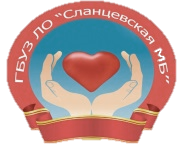 ЛЕНИНГРАДСКОЙ ОБЛАСТИ«СЛАНЦЕВСКАЯ МЕЖРАЙОННАЯ БОЛЬНИЦА»Адрес: 188560, Ленинградская область, г. Сланцы, ул. Гагарина, дом 2Муниципальное образование «Сланцевский район» расположено на юго-западе Ленинградской области в 180 км от Санкт-Петербурга и в 75 км от г. Нарва Эстонской республики. Город Сланцы – один из самых молодых городов Ленинградской области: в апреле 2015 года он отметил свое 85-летие. Город обладает развитой социальной инфраструктурой: работают Дом культуры, театр кукол и молодежный театр, библиотеки, музей, кинотеатр, действует сеть образовательных учреждений, спортивная, музыкальная и художественная школы, хорошая спортивная база, часто проводятся различные спортивные соревнования. Сегодня ГБУЗ ЛО «Сланцевская МБ» – многопрофильное лечебно-профилактическое учреждение, оказывающее амбулаторно-поликлиническую, стационарную, скорую и неотложную медицинскую помощь жителям Сланцевского района. Межрайонная больница укомплектована современным оборудованием. Работает лаборатория, рентгеновское, физиотерапевтическое и диагностическое отделения. Численность работников больницы более 700 человек, из них более 110 человек врачей и более 300 человек среднего и младшего медицинского персонала. Сплоченный коллектив больницы участвует в спартакиадах, туристических слетах, различных соревнованиях, а также дружно отмечает праздники.Своим сотрудникам мы предлагаем: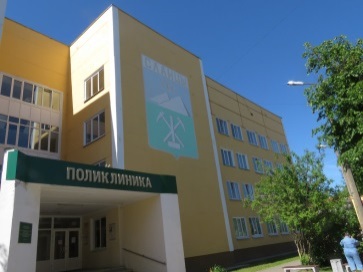 Оформление согласно Трудового законодательства РФ;Повышение квалификации за счет работодателя;Дополнительный отпуск;Служебное жилье; Стабильную и высокую заработную плату;Социальные выплаты медицинским работникам:единовременная выплата в размере 1 млн. рублей работникам в возрасте до 50 лет;ежегодная выплата в размере 120 000,00 рублей медицинским работникам дефицитных специальностей.молодым специалистам предоставляются:единовременное пособие в размере 100 тыс. рублей (врачебному персоналу оказывающему первичную медико-санитарную помощь);пособие социальной поддержки молодых специалистов в размере 56 500,00 рублей (ежегодно по истечении первого, второго и третьего года работы, начиная с даты заключения трудового договора).Вакансии гбуз ло «сланцевская мб»Врач-терапевт участковый – з/п от 50 000 руб.Врач-педиатр – з/п от 50 000 руб.Врач общей практики поликлиники, Выскатской и Старопольской врачебных амбулаторий – з/п от 50 000 руб.Врач-анестезиолог-реаниматолог (СРОЧНО) – з/п от 50 000 руб.Врач-оториноларинголог – з/п от 50 000 руб.Врач-акушер-гинеколог – з/п от 50 000 руб.Врач скорой медицинской помощи – з/п от 50 000 руб.Врач ультразвуковой и функциональной диагностики – з/п от 50 000 руб.Врач приемного отделения врач-педиатр – з/п от 50 000 руб.Контакты: Адрес: Ленинградская область, г. Сланцы, ул. Гагарина, д. 2. http://slancmb.ruГлавный врач: Грушко Лариса Александровна, тел: (881374) 223-57, тел/факс (81374) 221-45, эл. почта: crb2002@mail.ru  Начальник отдела кадров: Мозгалина Светлана Александровна, тел:  (881374) 227-06, эл. почта: kadr-slancrb@mail.ru Мы будем рады Вам!